Öröm a ZeneAMATŐR ZENEI TEHETSÉGKUTATÓ2018. május 12. szombatNyíregyháza - VMKK Szabadtéri színpadJELENTKEZÉSI LAPRészvételi feltételek:        - az egyes zenekarok fellépésének időpontját a szervezők határozzák meg, és erről az érintetteket időben értesítjük        - a zenekarok saját maguknak biztosítják a fellépésükhöz szükséges hangszereket,        - az együttesek kötelesek az előre megbeszélt időpontban megjelenni, valamint fellépniKérjük, a kitöltött és aláírt jelentkezési lapot 2018. május 2-ig küldjék el az alábbi címre: Váci Mihály Kulturális Központ4400 Nyíregyháza Szabadság tér 9.e-mail:oromazene@gmail.comA bemutatóval kapcsolatos kérdések, információk:Fintor Brigitta +36 42/411-822 ; oromazene@gmail.comKelt, ............................................................                        .................................................................                                                                                                       	aláírás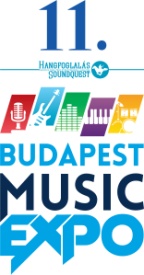 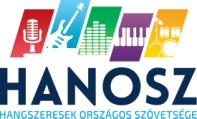 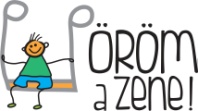 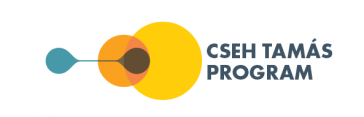 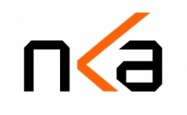 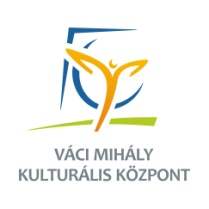 Az együttes neve:Alakulás éve, település:A bemutatandó számok:SzerzőCímA bemutatandó számok:A bemutatandó számok:Az együttes tagjai:NévHangszerAz együttes tagjai:Az együttes tagjai:Az együttes tagjai:Az együttes tagjai:Az együttes tagjai:Az együttes tagjai:Kapcsolattartó neve:Telefonszáma:Email címe:Technikai információk:Megjegyzés:A jelentkezés feltétele továbbá egy rövid bemutatkozó anyag, egy fotó a zenekarról, valamint egy demófelvétel (a felhívásban meghatározottak szerint), melyet mailben várunk!A jelentkezés feltétele továbbá egy rövid bemutatkozó anyag, egy fotó a zenekarról, valamint egy demófelvétel (a felhívásban meghatározottak szerint), melyet mailben várunk!A jelentkezés feltétele továbbá egy rövid bemutatkozó anyag, egy fotó a zenekarról, valamint egy demófelvétel (a felhívásban meghatározottak szerint), melyet mailben várunk!